Výtvarná výchovaMaminky prosím, nechte děti pracovat samostatně. Pokud chcete malovat s nimi, vytvořte další obrázek spolu a klidně pošlete oba.Kvetoucí stromTentokrát využijeme techniku malování vatovými tyčinkami. Potřebujete: čtvrtku, temperové barvy, štětec, čistítka na uši, gumičku nebo provázek na svázáníPostup je jednoduchý. Namalujete siluetu stromu, několik svázaných tyčinek ponoříte do barvy a pak na čtvrtku lehce otisknete. Vzniknou vám květy. Použijte více barev a odstínů.Postup můžete shlédnout zde:PinterestMaľovanie vatovými tyčinkami - YouTubeTermín odevzdání: do 11. 4.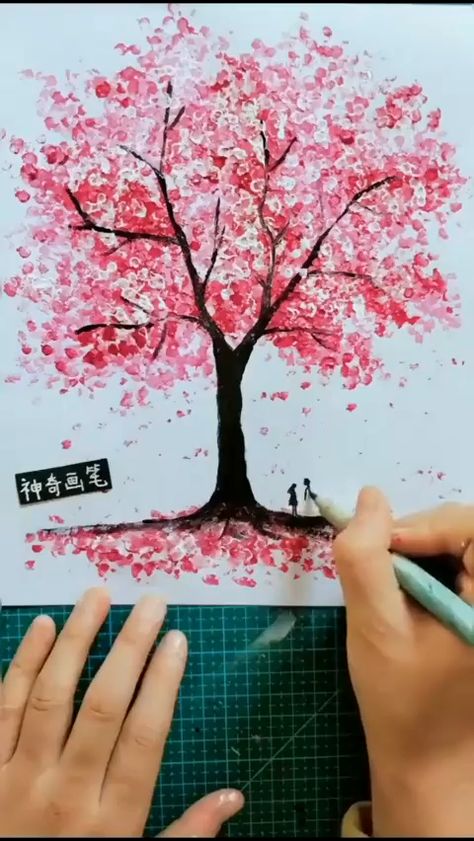 Rostliny pro zdraví i krásuTentokrát můžete pracovat volnou výtvarnou technikou dle vlastního uvážení. Vhodná je např. kresba, grafika, malba či  kombinovaná technika.Termín odevzdání: do 18. 4.Jarní květinová frotážNasbírejte jarní rostlinky a luční květiny, připravte si úlomky voskovek a pusťte se do výtvarné techniky zvané frotáž.  Klik pro návod:https://www.youtube.com/watch?v=8n6XHOZbGOgTermín odevzdání: do 2. 5.KolážNajděte časopisy, nůžky, lepidlo a pusťte se do díla. Návod máte zde:Instruktážní video Koláže - portrét - úkol č. 2 - YouTubeTermín odevzdání: do 16. 5.